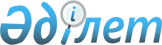 Мұғалжар ауданының Қандыағаш, Ембі, Жем қалалары мен ауылдық елді мекендерінде жерді аймақтарға бөлу жобаларын (схемаларын) және бағалау аймақтарының шекаралары мен жер учаскелері үшін төлемақының базалық ставкаларына түзету коэффициенттерін бекіту туралыАқтөбе облысы Мұғалжар аудандық мәслихатының 2020 жылғы 22 мамырдағы № 435 шешімі. Ақтөбе облысының Әділет департаментінде 2020 жылғы 26 мамырда № 7134 болып тіркелді.
      Қазақстан Республикасының 2001 жылғы 23 қаңтардағы "Қазақстан Республикасындағы жергілікті мемлекеттік басқару және өзін-өзі басқару туралы" Заңының 6 бабына, Қазақстан Республикасының 2003 жылғы 20 маусымдағы Жер кодексінің 8, 11 баптарына, Қазақстан Республикасының 2016 жылғы 6 сәуірдегі "Құқықтық актілер туралы" Заңының 27 бабына сәйкес, Мұғалжар аудандық мәслихаты ШЕШІМ ҚАБЫЛДАДЫ:
      1. Мұғалжар ауданының Қандыағаш, Ембі, Жем қалалары мен ауылдық елді мекендерінде жерді аймақтарға бөлу жобалары (схемалары) және бағалау аймақтарының шекаралары мен жер учаскелері үшін төлемақының базалық ставкаларына түзету коэффициенттері, осы шешімнің 1, 2, 3, 4, 5, 6, 7, 8, 9, 10, 11, 12 қосымшаларына сәйкес бекітілсін.
      2. Мұғалжар аудандық мәслихатының 2007 жылғы 14 желтоқсандағы №23 "Қандыағаш, Ембі, Жем қалалардағы жерлерді сату мақсатында аймаққа бөлу және жер учаскелеріне түзетілген коэффициенттер бойынша төленетін төлем ақылары бекіту туралы" (нормативтік құқықтық актілерді мемлекеттік тіркеу Тізілімінде № 3-9-58 тіркелген, 2008 жылғы 30 қаңтарда "Мұғалжар" газетінде жарияланған) шешімінің күші жойылды деп танылсын.
      3. Мұғалжар аудандық мәслихатының 2017 жылғы 18 мамырдағы №91 "Мұғалжар ауданының Қандыағаш, Ембі, Жем қалалары мен ауылдық елді мекендеріндегі бағалау аймақтарының шекаралары және жер учаскелері үшін төлемақының базалық ставкаларына түзету коэффициенттерін бекіту туралы" (нормативтік құқықтық актілерді мемлекеттік тіркеу Тізілімінде № 5529 тіркелген, 2017 жылдың 19 маусымында Қазақстан Республикасының нормативтік құқықтық актілерінің электрондық түрдегі эталондық бақылау банкінде жарияланған) шешімінің күші жойылды деп танылсын.
      4. "Мұғалжар аудандық мәслихатының аппараты" мемлекеттік мекемесі заңнамада белгіленген тәртіппен осы шешімді Ақтөбе облысының Әділет департаментінде мемлекеттік тіркеуді қамтамасыз етсін.
      5. Осы шешім оның алғашқы ресми жарияланған күнінен кейін күнтізбелік он күн өткен соң қолданысқа енгізіледі. Қандыағаш қаласының жерді аймақтарға бөлу жобасы (схема)
      Ескерту. 1 қосымша жаңа редакцияда - Ақтөбе облысы Мұғалжар аудандық мәслихатының 27.10.2023 № 101 шешімімен (алғашқы ресми жарияланған күнінен кейін күнтізбелік он күн өткен соң қолданысқа енгізіледі).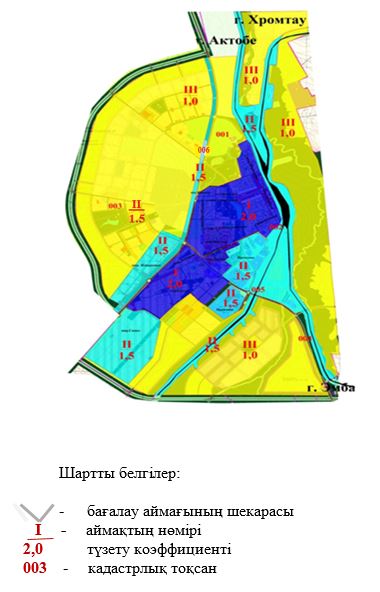  Қандыағаш қаласының бағалау аймақтарының шекаралары мен жер учаскелері үшін төлемақының базалық ставкаларына түзету коэффициенттері
      Ескерту. 2 қосымша жаңа редакцияда - Ақтөбе облысы Мұғалжар аудандық мәслихатының 27.10.2023 № 101 шешімімен (алғашқы ресми жарияланған күнінен кейін күнтізбелік он күн өткен соң қолданысқа енгізіледі). Ембі қаласының жерді аймақтарға бөлу жобасы (схема)
      Ескерту. 3 қосымша жаңа редакцияда - Ақтөбе облысы Мұғалжар аудандық мәслихатының 27.10.2023 № 101 шешімімен (алғашқы ресми жарияланған күнінен кейін күнтізбелік он күн өткен соң қолданысқа енгізіледі).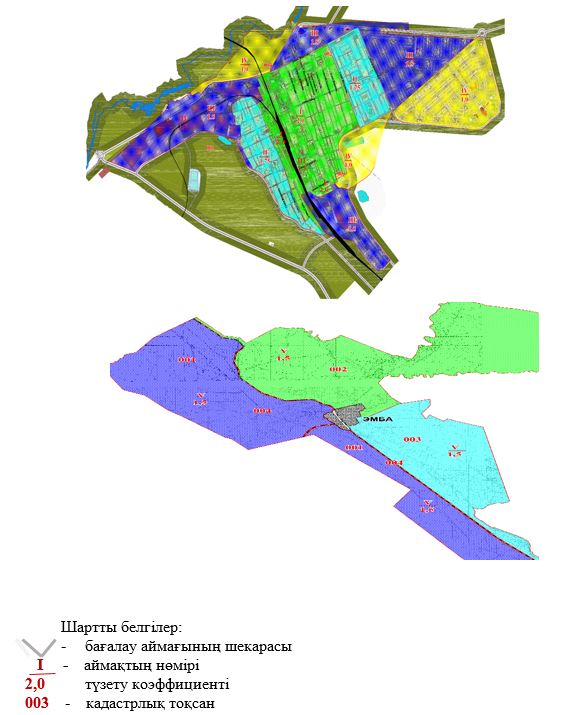  Ембі қаласының бағалау аймақтарының шекаралары мен жер учаскелері үшін төлемақының базалық ставкаларына түзету коэффициенттері
      Ескерту. 4 қосымша жаңа редакцияда - Ақтөбе облысы Мұғалжар аудандық мәслихатының 27.10.2023 № 101 шешімімен (алғашқы ресми жарияланған күнінен кейін күнтізбелік он күн өткен соң қолданысқа енгізіледі). Жем қаласының жерді аймақтарға бөлу жобасы (схема)
      Ескерту. 5 қосымша жаңа редакцияда - Ақтөбе облысы Мұғалжар аудандық мәслихатының 27.10.2023 № 101 шешімімен (алғашқы ресми жарияланған күнінен кейін күнтізбелік он күн өткен соң қолданысқа енгізіледі).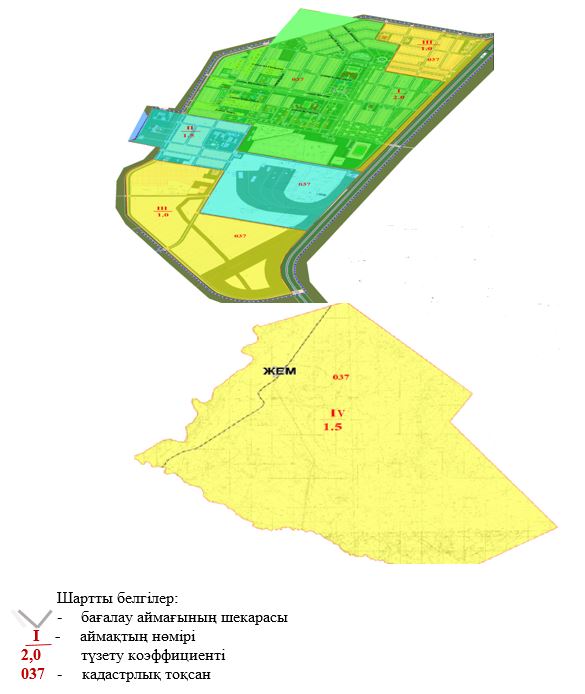  Жем қаласының бағалау аймақтарының шекаралары мен жер учаскелері үшін төлемақының базалық ставкаларына түзету коэффициенттері
      Ескерту. 6 қосымша жаңа редакцияда - Ақтөбе облысы Мұғалжар аудандық мәслихатының 27.10.2023 № 101 шешімімен (алғашқы ресми жарияланған күнінен кейін күнтізбелік он күн өткен соң қолданысқа енгізіледі). Ақкемер ауылдық округінің жерді аймақтарға бөлу жобасы (схема)
      Ескерту. 7 қосымша жаңа редакцияда - Ақтөбе облысы Мұғалжар аудандық мәслихатының 27.10.2023 № 101 шешімімен (алғашқы ресми жарияланған күнінен кейін күнтізбелік он күн өткен соң қолданысқа енгізіледі).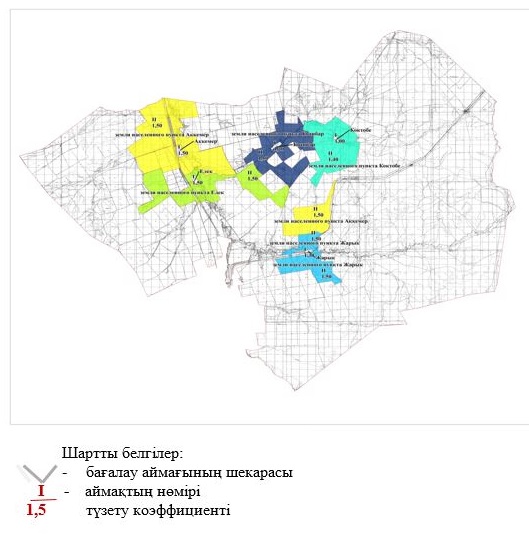  Еңбек ауылдық округінің жерді аймақтарға бөлу жобасы (схема)
      Ескерту. 8 қосымша жаңа редакцияда - Ақтөбе облысы Мұғалжар аудандық мәслихатының 27.10.2023 № 101 шешімімен (алғашқы ресми жарияланған күнінен кейін күнтізбелік он күн өткен соң қолданысқа енгізіледі).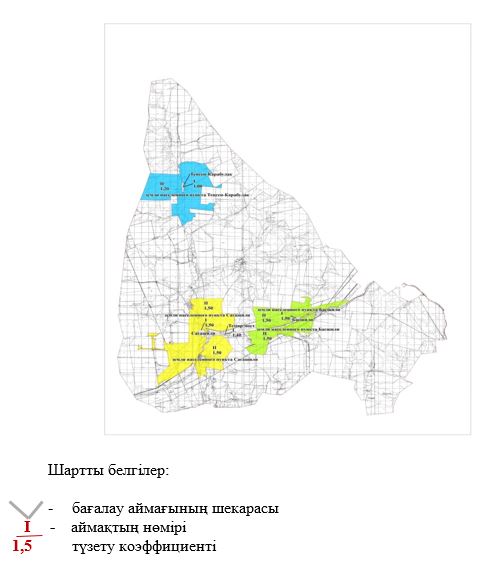  Жұрын ауылдық округінің жерді аймақтарға бөлу жобасы (схема)
      Ескерту. 9 қосымша жаңа редакцияда - Ақтөбе облысы Мұғалжар аудандық мәслихатының 27.10.2023 № 101 шешімімен (алғашқы ресми жарияланған күнінен кейін күнтізбелік он күн өткен соң қолданысқа енгізіледі).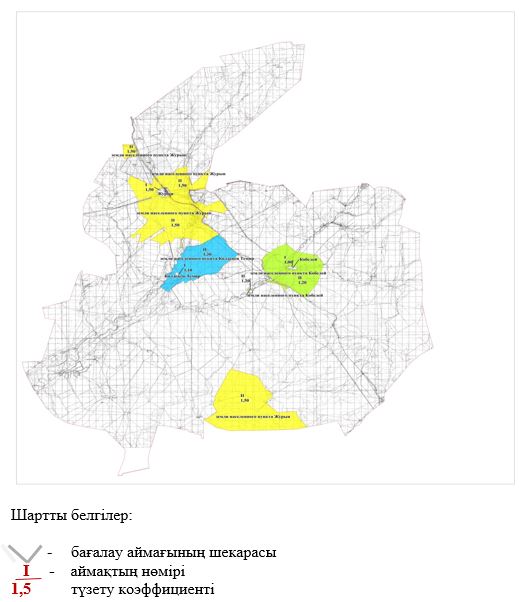  Батпақкөл ауылдық округінің жерді аймақтарға бөлу жобасы (схема)
      Ескерту. 10 қосымша жаңа редакцияда - Ақтөбе облысы Мұғалжар аудандық мәслихатының 27.10.2023 № 101 шешімімен (алғашқы ресми жарияланған күнінен кейін күнтізбелік он күн өткен соң қолданысқа енгізіледі).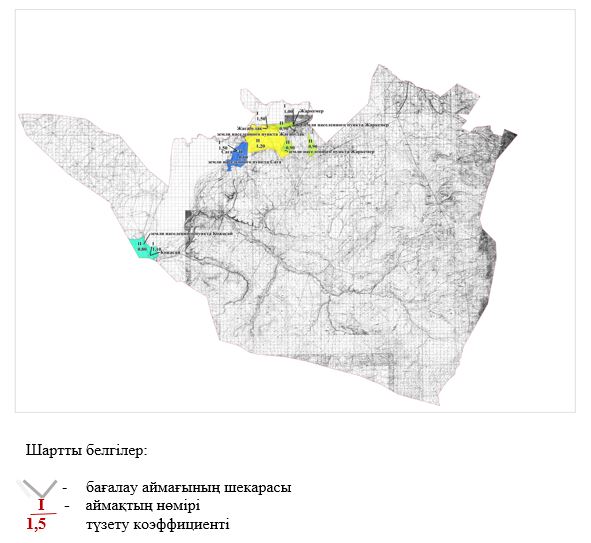  Мұғалжар ауылының жерді аймақтарға бөлу жобасы (схема)
      Ескерту. 11 қосымша жаңа редакцияда - Ақтөбе облысы Мұғалжар аудандық мәслихатының 27.10.2023 № 101 шешімімен (алғашқы ресми жарияланған күнінен кейін күнтізбелік он күн өткен соң қолданысқа енгізіледі).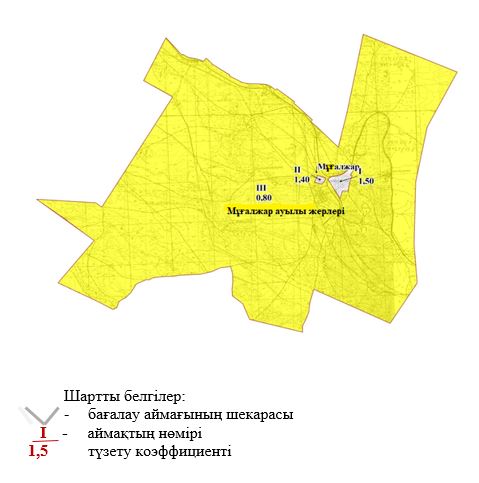  Талдысай ауылдық округінің жерді аймақтарға бөлу жобасы (схема)
      Ескерту. 12 қосымша жаңа редакцияда - Ақтөбе облысы Мұғалжар аудандық мәслихатының 27.10.2023 № 101 шешімімен (алғашқы ресми жарияланған күнінен кейін күнтізбелік он күн өткен соң қолданысқа енгізіледі).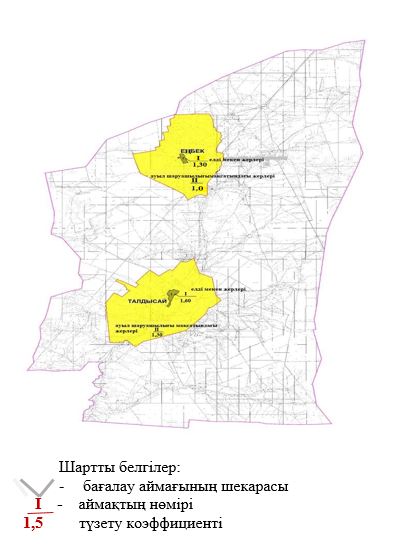  Ащысай ауылдық округінің жерді аймақтарға бөлу жобасы (схема)
      Ескерту. Шешім 13 қосымшамен толықтырылды - Ақтөбе облысы Мұғалжар аудандық мәслихатының 27.10.2023 № 101 шешімімен (алғашқы ресми жарияланған күнінен кейін күнтізбелік он күн өткен соң қолданысқа енгізіледі).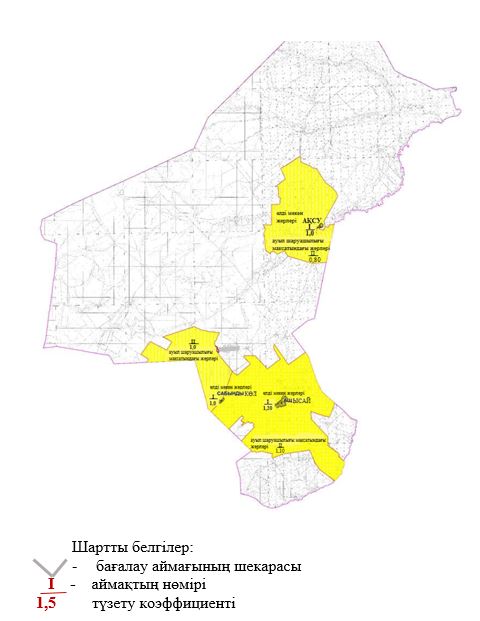  Егіндібұлақ ауылдық округінің жерді аймақтарға бөлу жобасы (схема)
      Ескерту. Шешім 14 қосымшамен толықтырылды - Ақтөбе облысы Мұғалжар аудандық мәслихатының 27.10.2023 № 101 шешімімен (алғашқы ресми жарияланған күнінен кейін күнтізбелік он күн өткен соң қолданысқа енгізіледі).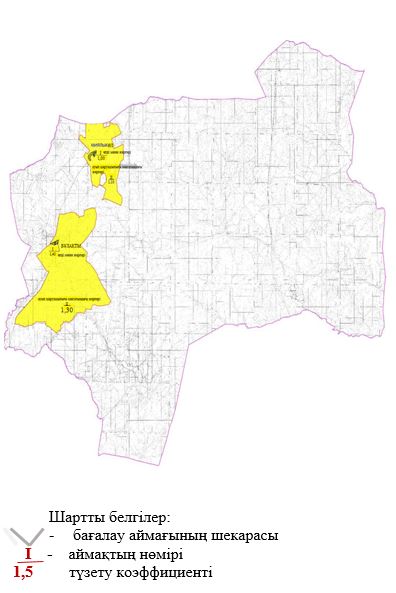  Қ.Жұбанов атындағы ауылдық округінің жерді аймақтарға бөлу жобасы (схема)
      Ескерту. Шешім 15 қосымшамен толықтырылды - Ақтөбе облысы Мұғалжар аудандық мәслихатының 27.10.2023 № 101 шешімімен (алғашқы ресми жарияланған күнінен кейін күнтізбелік он күн өткен соң қолданысқа енгізіледі).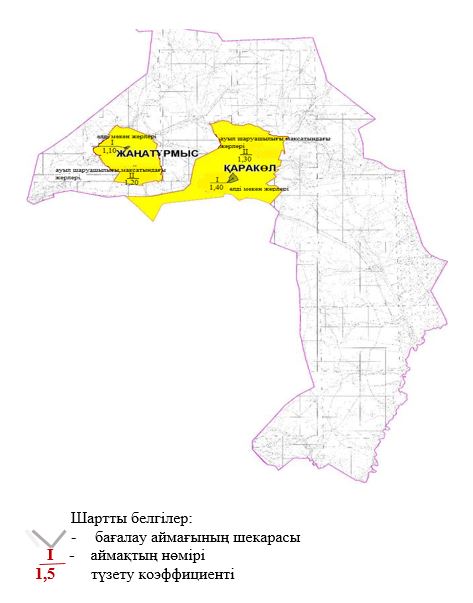  Құмсай ауылдық округінің жерді аймақтарға бөлу жобасы (схема)
      Ескерту. Шешім 16 қосымшамен толықтырылды - Ақтөбе облысы Мұғалжар аудандық мәслихатының 27.10.2023 № 101 шешімімен (алғашқы ресми жарияланған күнінен кейін күнтізбелік он күн өткен соң қолданысқа енгізіледі).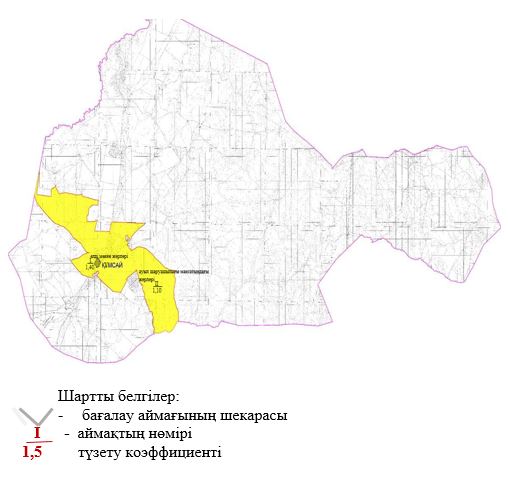  Құмжарған ауылдық округінің жерді аймақтарға бөлу жобасы (схема)
      Ескерту. Шешім 17 қосымшамен толықтырылды - Ақтөбе облысы Мұғалжар аудандық мәслихатының 27.10.2023 № 101 шешімімен (алғашқы ресми жарияланған күнінен кейін күнтізбелік он күн өткен соң қолданысқа енгізіледі).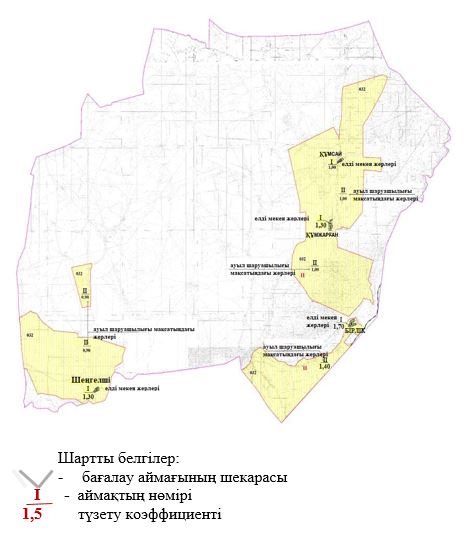  Қайыңды ауылдық округінің жерді аймақтарға бөлу жобасы (схема)
      Ескерту. Шешім 18 қосымшамен толықтырылды - Ақтөбе облысы Мұғалжар аудандық мәслихатының 27.10.2023 № 101 шешімімен (алғашқы ресми жарияланған күнінен кейін күнтізбелік он күн өткен соң қолданысқа енгізіледі).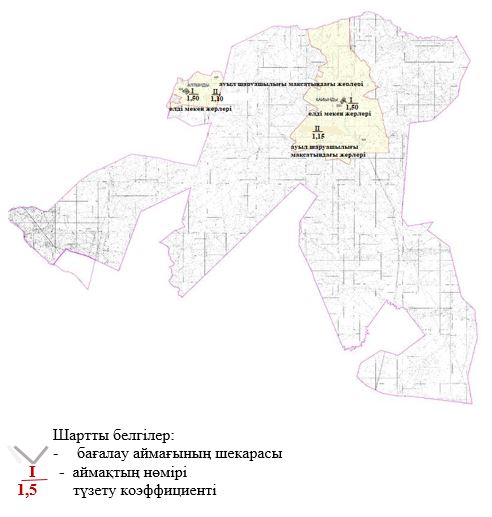  Мұғалжар ауданының ауылдық елді мекендерінің бағалау аймақтарының шекаралары мен жер учаскелері үшін төлемақының базалық ставкаларына түзету коэффициенттері
      Ескерту. Шешім 19 қосымшамен толықтырылды - Ақтөбе облысы Мұғалжар аудандық мәслихатының 27.10.2023 № 101 шешімімен (алғашқы ресми жарияланған күнінен кейін күнтізбелік он күн өткен соң қолданысқа енгізіледі).
					© 2012. Қазақстан Республикасы Әділет министрлігінің «Қазақстан Республикасының Заңнама және құқықтық ақпарат институты» ШЖҚ РМК
				
      Мұғалжар аудандық мәслихатының сессия төрағасы 

Н. Сарсенов

      Мұғалжар аудандық мәслихатының хатшысы 

Р. Мусенова
Мұғалжар аудандық 
мәслихатының 2020 жылғы 
22 мамырдағы № 435 шешіміне 
1 қосымшаМұғалжар аудандық 
мәслихатының 2020 жылғы 
22 мамырдағы № 435 шешіміне 
2 қосымша
кадастрлық тоқсан
аймақ-тың нөмірі
бағалау аймағының шекарасы
түзету коэффициенттері
001
ІІ
Теміржол бекеті аумағы
1,5
001
І
Сәлім Шынтасов, Өтеген Қалыбаев, Юрий Гагарин, Елубай Қодаров, Гриненко Иван Николаевич, Бейбітшілік, Тулеген Байкунов, Ахмет Байтұрсынов, Ақтөбе көшелері
2,0
001
І
Сәкен Сейфуллин, Жамбыл Жабаев, Өтеген Қалыбаев, Сұлтанмахмут Торайғыров, Ахмет Жұбанов, Амангелды Иманов, Алтынды көшелері
2,0
001
І
Желтоқсан, Мұнайшылар көшесі
2,0
002
І
Теміржол бекеті аумағы
2,0
002
І
Теміржолшылар, Асанхан Калиев, Нұрпейіс Байғанин, Амангелды Иманов, Ахмет Жұбанов, Сұлтанмахмут Торайғыров, Есет батыр, Жамбыл Жабаев, Сәкен Сейфуллин, Алтынды көшелері
2,0
002
І
Ереван Баязитұлы Баймұхамбетов, Бейімбет Майлин, Омаш Өмірбаев, Рахымжан Қошқарбаев, Ілияс Жансүгіров, Көбеген Ахметұлы Ахметов, Нұрқожа Орынбасаров, Сәкен Сейфуллин көшелері, Жеңіс даңғылы
2,0
002
І
"Жастық", "Достық" шағын аудандары
2,0
002
І
"Болашақ" шағын ауданы, "Самал" шағын ауданы Бауыржан Момышұлы, Астана, Алматы, Ұлытау, Ақорда, Әлия Молдағұлова, Мәншүк Мәметова, Ер Едіге көшесі
2,0
002
ІІ
"Жаңақоныс" шағын ауданы, "Самал" шағын ауданы 9-12 кварталдар
1,5
002
ІІ
№ 1 өнеркәсіп аймағы (қаланың солтүстік, солтүстік-батыс, шығыс жағы)
1,5
002
ІІ
№ 2 өнеркәсіп аймағы (қаланың оңтүстік, оңтүстік-батыс жағы)
1,5
003
ІІ
баубақша жерлері
1,5
004
ІІ
теміржол көлігі жерлері
1,5
005
ІІ
автокөлік жерлері
1,5
006
ІІ
электр тарату жүйелері астындағы жерлер
1,5
001-002
ІІІ
резерв жерлері
1,0Мұғалжар аудандық 
мәслихатының 2020 жылғы 
22 мамырдағы № 435 шешіміне 
3 қосымшаМұғалжар аудандық 
мәслихатының 2020 жылғы 
22 мамырдағы № 435 шешіміне 
4 қосымша
кадастрлық тоқсан
аймақ-тың нөмірі
бағалау аймағының шекарасы
түзету коэффи-циенттері
001
ІІІ
Теміржол көлігі жерлері
1,5
001
І
Алматы - Ақтөбе темір жолының сол жағы, Әйтеке би, Жиенғали Төлепбергенов көшелері
2,0
001
ІІ
Алматы - Ақтөбе темір жолының сол жағы, Елеу Сағынов, Забиқұлла Елубаев, Әлия Молдағұлова көшелері
1,75
001
ІІІ
Өнеркәсіп жерлері
1,5
001
V
Жайылым жерлері
1,5
002
ІІІ
Теміржол көлігі жерлері
1,5
002
І
Алматы - Ақтөбе темір жолының оң жағы – Есет батыр, Ахмет Жұбанов, Талғат Бигельдинов, Амангелды Иманов, Төле би, Шоқан Уәлиханов, Сатыбалды Жалбасов, Желтоқсан көшелері
2,0
002
ІІ
Желтоқсан, Нәби Бекенбаев көшелері
1,75
002
ІІІ
Қобланды батыр, Бейімбет Майлин, Ахмет Байтұрсынов Метеостанция көшелері, қалалық аурухана аумағы
1,5
002
V
жайылым жерлері
1,5
003
І
Зинеш Бралов, Мөңке би көшелері
2,0
003
ІІІ
ПМС үйлері
1,5
003
V
жайылым жерлері
1,5
001,002, 003
ІV
Ембі қаласының резервтегі жерлері
1,0
004
ІІІ
темір және автомобиль жолдары, электр тарату жүйелері астындағы жерлер
1,5
004
V
жайылым жерлері
1,5Мұғалжар аудандық 
мәслихатының 2020 жылғы 
22 мамырдағы № 435 шешіміне 
5 қосымшаМұғалжар аудандық 
мәслихатының 2020 жылғы 
22 мамырдағы № 435 шешіміне 
6 қосымша
кадастрлық тоқсан
аймақ-тың нөмірі
бағалау аймағының шекарасы
түзету коэффициенттері
037
І
Сағадат Нұрмағанбетов, Мир, Жастар, Бейбітшілік, Тәуелсіздік, Қазыбек Би, Жерұйық, Юрий Гагарин, Шығанақ Берсиев, Нұрпейіс Байғанин көшелері
2,0
ІІ
бұрынғы әскери қалашық жерлері (казарма, госпиталь, қойма ғимараттары)
1,5
ІІІ
өнеркәсіп жерлері
1,0
ІV
жайылым жерлері
1,5Мұғалжар аудандық 
мәслихатының 2020 жылғы 
22 мамырдағы № 435 шешіміне 
7 қосымшаМұғалжар аудандық 
мәслихатының 2020 жылғы 
22 мамырдағы № 435 шешіміне 
8 қосымшаМұғалжар аудандық 
мәслихатының 2020 жылғы 
22 мамырдағы № 435 шешіміне 
9 қосымшаМұғалжар аудандық 
мәслихатының 2020 жылғы 
22 мамырдағы № 435 шешіміне 
10 қосымшаМұғалжар аудандық 
мәслихатының 2020 жылғы 
22 мамырдағы № 435 шешіміне 
11 қосымшаМұғалжар аудандық 
мәслихатының 2020 жылғы 
22 мамырдағы № 435 шешіміне 
12 қосымшаМұғалжар аудандық 
мәслихатының 2023 жылғы 
27 қазандағы № 101 шешіміне 
13 қосымшаМұғалжар аудандық 
мәслихатының 2023 жылғы 
27 қазандағы № 101 шешіміне 
14 қосымшаМұғалжар аудандық 
мәслихатының 2023 жылғы 
27 қазандағы № 101 шешіміне 
15 қосымшаМұғалжар аудандық 
мәслихатының 2023 жылғы 
27 қазандағы № 101 шешіміне 
16 қосымшаМұғалжар аудандық 
мәслихатының 2023 жылғы 
27 қазандағы № 101 шешіміне 
17 қосымшаМұғалжар аудандық 
мәслихатының 2023 жылғы 
27 қазандағы № 101 шешіміне 
18 қосымшаМұғалжар аудандық 
мәслихатының 2023 жылғы 
27 қазандағы № 101 шешіміне 
19 қосымша
реттік нөмірі
кадастрлық тоқсан
аймақ-тың нөмірі
бағалау аймағының шекарасы
түзету коэффициенттері
Батпақкөл ауылдық округі
Батпақкөл ауылдық округі
Батпақкөл ауылдық округі
Батпақкөл ауылдық округі
Батпақкөл ауылдық округі
1
02-027-030
I
Жағабұлақ ауылы жерлері
1,50
2
02-027-030
I
Жаркемер ауылы жерлері
1,00
3
02-027-030
I
Саға ауылы жерлері
1,50
4
02-027-030
I
Қожасай ауылы жерлері
1,10
5
02-027-030
II
Жағабұлақ ауылының елді мекен жерлері
1,20
6
02-027-030
II
Жаркемер ауылының елді мекен жерлері
0,90
7
02-027-030
II
Саға ауылының елді мекен жерлері
0,60
8
02-027-030
II
Қожасай ауылының елді мекен жерлері
0,80
Ақкемер ауылдық округі
Ақкемер ауылдық округі
Ақкемер ауылдық округі
Ақкемер ауылдық округі
Ақкемер ауылдық округі
9
02-027-011
I
Ақкемер ауылы жерлері
1,50
10
02-027-012
I
Елек ауылы жерлері
1,50
11
02-027-012
I
Жарық ауылы жерлері
1,30
12
02-027-012
I
Көтібар батыр ауылы жерлері
1,30
13
02-027-012
I
Көктөбе ауылы жерлері
1,00
14
02-027-011
II
Ақкемер ауылының елді мекен жерлері
1,50
15
02-027-012
II
Елек ауылының елді мекен жерлері
1,50
16
02-027-012
II
Жарық ауылының елді мекен жерлері
1,50
17
02-027-012
II
Көтібар батыр ауылының елді мекен жерлері
1,50
18
02-027-012
II
Көктөбе ауылының елді мекен жерлері
1,40
Еңбек ауылдық округі
Еңбек ауылдық округі
Еңбек ауылдық округі
Еңбек ауылдық округі
Еңбек ауылдық округі
19
02-027-008
I
Сағашилі ауылы жерлері
1,50
20
02-027-008
I
Басшилі ауылы жерлері
1,50
21
02-027-008
I
Тепсең-Қарабұлақ ауылы жерлері
1,00
22
I
Темір-көпір бекеті жерлері
1,40
23
02-027-008
II
Сағашилі ауылының елді мекен жерлері
1,50
24
02-027-008
II
Басшилі ауылының елді мекен жерлері
1,50
25
02-027-008
II
Тепсең-Қарабұлақ ауылының елді мекен жерлері
1,20
Жұрын ауылдық округі
Жұрын ауылдық округі
Жұрын ауылдық округі
Жұрын ауылдық округі
Жұрын ауылдық округі
26
02-027-005
02-027-006
I
Жұрын ауылы жерлері
1,50
27
02-027-007
I
Көлденең Темір ауылы жерлері
1,10
28
02-027-006
I
Көбелей ауылы жерлері
1,00
29
02-027-005
02-027-006
II
Жұрын ауылының елді мекен жерлері
1,50
30
02-027-007
II
Көлденең Темір ауылының елді мекен жерлері
1,30
31
02-027-006
II
Көбелей ауылының елді мекен жерлері
1,20
Мұғалжар ауылы
Мұғалжар ауылы
Мұғалжар ауылы
Мұғалжар ауылы
Мұғалжар ауылы
32
02-027-039
I
Мұғалжар ауылының жерлері
1,50
33
02-027-039
II
Мұғалжар ауылының жерлері
1,40
34
02-027-039
III
Мұғалжар ауылының жерлері
0,80
Талдысай ауылдық округі
Талдысай ауылдық округі
Талдысай ауылдық округі
Талдысай ауылдық округі
Талдысай ауылдық округі
35
02-027-001
I
Талдысай ауылының елді мекен жерлері
1,60
36
02-027-001
I
Еңбек ауылының елді мекен жерлері
1,30
37
02-027-002
II
Талдысай ауылының ауыл шаруашылығы мақсатындағы жерлері
1,30
38
02-027-002
II
Еңбек ауылының ауыл шаруашылығы мақсатындағы жерлері
1,00
Ащысай ауылдық округі
Ащысай ауылдық округі
Ащысай ауылдық округі
Ащысай ауылдық округі
Ащысай ауылдық округі
39
02-027-004
I
Ащысай ауылының елді мекен жерлері
1,20
40
02-027-004
I
Ақсу ауылының елді мекен жерлері
1,00
41
02-027-004
I
Сабындыкөл ауылының елді мекен жерлері
1,00
42
02-027-004
ІI
Ащысай ауылының ауыл шаруашылығы мақсатындағы жерлері
1,10
43
02-027-004
ІI
Ақсу ауылының ауыл шаруашылығы мақсатындағы жерлері
0,80
44
02-027-004
II
Сабындыкөл ауылының ауыл шаруашылығы мақсатындағы жерлері
1,00
Егіндібұлақ ауылдық округі
Егіндібұлақ ауылдық округі
Егіндібұлақ ауылдық округі
Егіндібұлақ ауылдық округі
Егіндібұлақ ауылдық округі
45
02-027-027
I
Бұлақты ауылының елді мекен жерлері
1,40
46
02-027-027
I
Миялыкөл ауылының елді мекен жерлері
1,00
47
02-027-029
IІ
Бұлақты ауылының ауыл шаруашылығы мақсатындағы жерлері
1,30
48
02-027-029
IІ
Миялыкөл ауылының ауыл шаруашылығы мақсатындағы жерлері
1,10
Қ.Жұбанов атындағы ауылдық округі
Қ.Жұбанов атындағы ауылдық округі
Қ.Жұбанов атындағы ауылдық округі
Қ.Жұбанов атындағы ауылдық округі
Қ.Жұбанов атындағы ауылдық округі
49
02-027-024
I
Қаракөл ауылының елді мекен жерлері
1,40
50
02-027-024
I
Жаңатұрмыс ауылының елді мекен жерлері
1,10
51
02-027-025
IІ
Қаракөл ауылының ауыл шаруашылығы мақсатындағы жерлері
1,30
52
02-027-025
IІ
Жаңатұрмыс ауылының ауыл шаруашылығы мақсатындағы жерлері
1,20
Құмсай ауылдық округі
Құмсай ауылдық округі
Құмсай ауылдық округі
Құмсай ауылдық округі
Құмсай ауылдық округі
53
02-027-028
I
Құмсай ауылының елді мекен жерлері
1,40
54
02-027-028
II
Құмсай ауылының ауыл шаруашылығы мақсатындағы жерлері
1,10
Құмжарған ауылдық округі
Құмжарған ауылдық округі
Құмжарған ауылдық округі
Құмжарған ауылдық округі
Құмжарған ауылдық округі
55
02-027-032
I
Бірлік ауылының елді мекен жерлері
1,70
56
02-027-032
I
Құмжарған ауылының елді мекен жерлері
1,30
57
02-027-032
I
Шенгелші ауылының елді мекен жерлері
1,30
58
02-027-032
I
Құмсай ауылының елді мекен жерлері
1,00
59
02-027-032
IІ
Бірлік ауылының ауыл шаруашылығы мақсатындағы жерлері
1,40
60
02-027-032
IІ
Құмжарған ауылының ауыл шаруашылығы мақсатындағы жерлері
1,00
61
02-027-032
IІ
Шеңгелші ауылының ауыл шаруашылығы мақсатындағы жерлері
0,90
62
02-027-032
IІ
Құмсай ауылының ауыл шаруашылығы мақсатындағы жерлері
1,00
Қайыңды ауылдық округі
Қайыңды ауылдық округі
Қайыңды ауылдық округі
Қайыңды ауылдық округі
Қайыңды ауылдық округі
63
02-027-034
I
Қайыңды ауылының елді мекен жерлері
1,50
64
02-027-034
I
Алтынды ауылының елді мекен жерлері
1,50
65
02-027-035
IІ
Қайыңды ауылының ауыл шаруашылығы мақсатындағы жерлері
1,15
66
02-027-035
IІ
Алтынды ауылының ауыл шаруашылығы мақсатындағы жерлері
1,10